     УКРАЇНА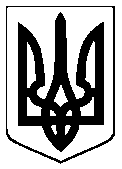 МІНІСТЕРСТВО ОСВІТИ І НАУКИКОМУНАЛЬНИЙ ЗАКЛАД «ПОЧАПИНСЬКИЙ ЗЗСО»ТЕРНОПІЛЬСЬКОЇ РАЙОННОЇ РАДИ ТЕРНОПІЛЬСЬКОЇ ОБЛАСТІ              47721  Тернопільська область  Тернопільський район  с. Почапинці  вул. Шкільна,1, тел.(0352) 29-73-47, Росhapincishkola@ukr.net____________________________________________________________________________________________________                                                            НАКАЗ          24. 02. 2022 		                с.Почапинці			№39-од     Про внесення змін до наказу  від 30.08.2021 року №100-од «Про структуру та режим роботи школи у 2021/2022 н.р.»      Відповідно до статті 10 Закону України «Про загальну середню освіту», статті 26 Закону  України «Про освіту», на виконання листа Міністерства освіти і науки України від 25.02.2022 №1/3276-22 «Про організацію освітнього процесу», відповідно до Указу Президента України від 24.02.2022 №64/2022 р,  на виконання рішення педагогічної ради школи від 24.02. 2022 року (протокол №6)НАКАЗУЮ:1. Внести зміни в пункт 1:   провести канікули: весняні: з 24 лютого  по 13 березня.2. Розмістити даний наказ на сайті школи.3. Контроль  за  виконанням  наказу  залишаю за собою.      Директор закладу                                        Г.З.Щепна